Publicado en Alcalá de Henares (Madrid) el 19/12/2019 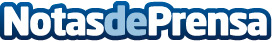 Claves para una buena compra-venta inmobiliaria en 2020 según Alcalá InmobiliariaLa actual inestabilidad socio-política española unida a la crisis económica global, que se viene anunciando desde hace más de un año, ha generado incertidumbre tanto en el sector profesional como entre quiénes desean comprar o vender su vivienda. Ángel Parra, gerente de Alcalá Inmobiliaria y galardonado con el premio a "Mejor Empresario Inmobiliario 2019", explica cómo evolucionará el sector y da sus claves de experto para invertir en inmuebles en 2020Datos de contacto:Martín CanoDirector de Alcalá Inmobiliaria605989475Nota de prensa publicada en: https://www.notasdeprensa.es/claves-para-una-buena-compra-venta Categorias: Inmobiliaria Madrid Premios http://www.notasdeprensa.es